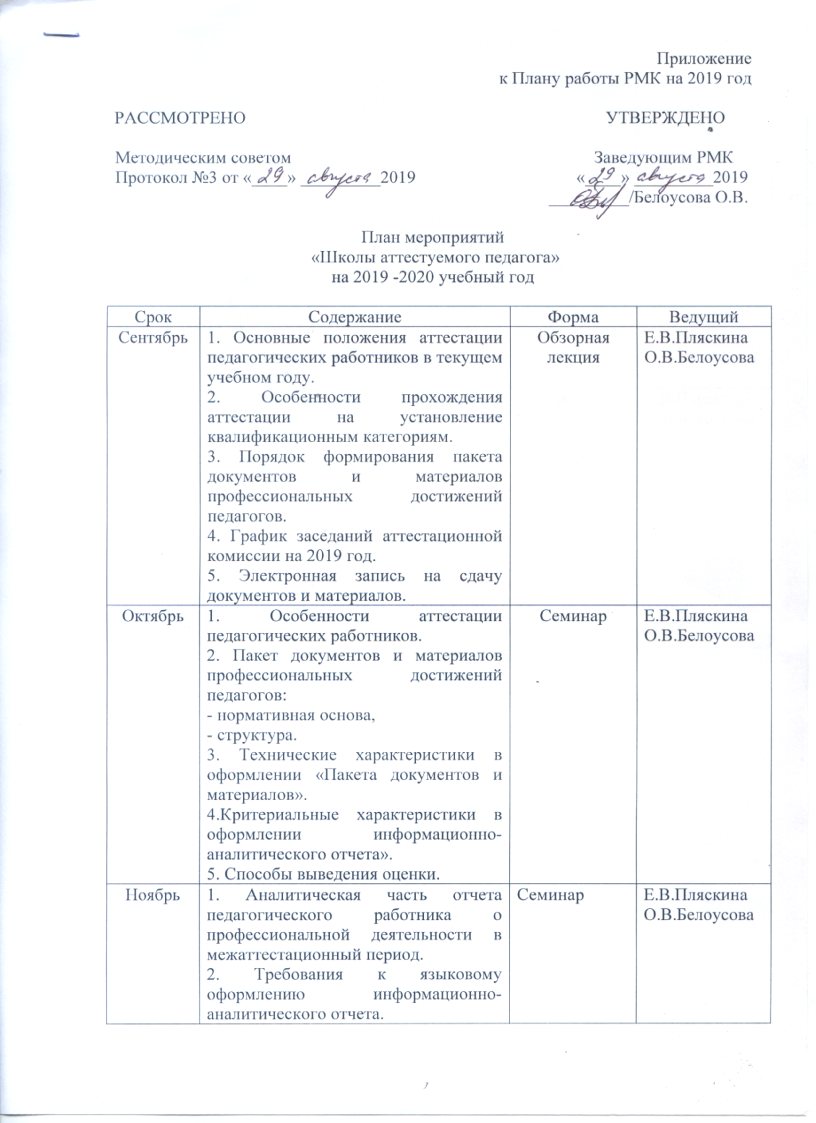 3. Современные образовательные технологии.4. Возможности содержательного наполнения Критерия 4 «Личный вклад педагогического работника в повышение качества образования, совершенствование методов обучения и воспитания, продуктивное использование новых образовательных технологий, транслирование в педагогических коллективах опыта практических результатов своей профессиональной деятельности, в том числе профессиональной и инновационной». Показатель «Непрерывность образования педагогического работника» Декабрь1. Формирование пакета документов и материалов профессиональных достижений педагога.2. Презентация опыта работы по формированию пакета документов и материалов  профессиональных достижений педагога. 3.Техническая взаимоэкспертиза материалов портфолио.3. Самоэкспертиза профессиональных достижений.Практикум Е.В.ПляскинаО.В.БелоусоваЯнварь-июньИндивидуальные и групповые консультацииЕ.В.ПляскинаО.В.Белоусова